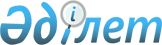 Об утверждении заключения по планам запусков космических аппаратов и испытательных пусков ракет с космодрома "Байконур" на 2015 годПостановление Правительства Республики Казахстан от 30 декабря 2014 года № 1399

      В соответствии с Соглашением между Правительством Республики Казахстан и Правительством Российской Федерации о порядке представления и получения заключения (согласования) по планам запусков космических аппаратов и испытательных пусков ракет с космодрома «Байконур» от 18 ноября 1999 года Правительство Республики Казахстан ПОСТАНОВЛЯЕТ:



      1. Утвердить прилагаемое заключение по планам запусков космических аппаратов и испытательных пусков ракет с космодрома «Байконур» на 2015 год (далее – заключение).



      2. Министерству иностранных дел Республики Казахстан до 30 декабря 2014 года направить заключение Российской Стороне по дипломатическим каналам.



      3. Настоящее постановление вводится в действие со дня его подписания.      Премьер-Министр

      Республики Казахстан                       К. Масимов

Утверждено       

постановлением Правительства

Республики Казахстан  

от 30 декабря 2014 года № 1399 

Заключение

по планам запусков космических аппаратов и испытательных

пусков ракет с космодрома «Байконур» на 2015 год      В соответствии со статьей 4 Соглашения между Правительством Республики Казахстан и Правительством Российской Федерации о порядке представления и получения заключения (согласования) по планам запусков космических аппаратов и испытательных пусков ракет с космодрома «Байконур» от 18 ноября 1999 года Правительство Республики Казахстан согласовывает представленные Российской Стороной (исх. МИД Российской Федерации № 19262/3дснг от 21 ноября 2014 года):

      1) План запусков космических аппаратов на 2015 год в рамках Федеральной космической программы России на 2006 – 2015 годы, федеральной целевой программы «Поддержание, развитие и использование системы ГЛОНАСС на 2012 – 2020 годы», программ международного сотрудничества и коммерческих проектов с космодрома «Байконур»;

      2) План запусков космических аппаратов военного назначения с космодрома «Байконур» на 2015 год;

      3) План испытательных пусков ракет с космодрома «Байконур» на 2015 год.

      При этом:

      1) запуски космических аппаратов, предусматривающие использование нового района падения отделяющихся частей ракет-носителей типа «Союз», могут быть осуществлены после подписания и вступления в силу соответствующего международного договора;

      2) запуски космических аппаратов и испытательный пуск ракеты с космодрома «Байконур» должны быть осуществлены при соблюдении Российской Стороной законодательства Республики Казахстан в области использования воздушного пространства. 
					© 2012. РГП на ПХВ «Институт законодательства и правовой информации Республики Казахстан» Министерства юстиции Республики Казахстан
				